§13784.  Patient information regulation1.  Explanation by pharmacist.  With each new prescription dispensed, the pharmacist, in addition to labeling the prescription in accordance with the requirements of the State, must orally explain to the patient or the patient's agent the directions for use and any additional information, in writing if necessary, to assure the proper utilization of the medication or device prescribed. For those prescriptions delivered outside the confines of the pharmacy, the explanation shall be by telephone or in writing. This section does not apply to those prescriptions for patients in hospitals or institutions where the medication is to be administered by a nurse or other individual licensed to administer medications or to those prescriptions for patients who are to be discharged from a hospital or institution.[PL 1987, c. 710, §5 (NEW).]2.  Maintenance of current reference material.  To ensure that proper information is available to each pharmacist, each pharmacy or pharmacist shall maintain current reference material on drug interactions.[PL 1987, c. 710, §5 (NEW).]3.  Retail price.  With each prescription dispensed, the pharmacist shall disclose to the patient in writing the usual and customary price of the prescription and the cost of any payment toward the price required of the patient.[RR 2003, c. 2, §120 (AFF); PL 2003, c. 375, §1 (NEW).]SECTION HISTORYPL 1987, c. 710, §5 (NEW). RR 2003, c. 2, §120 (AFF). PL 2003, c. 375, §1 (AMD). PL 2003, c. 375, §2 (AFF). The State of Maine claims a copyright in its codified statutes. If you intend to republish this material, we require that you include the following disclaimer in your publication:All copyrights and other rights to statutory text are reserved by the State of Maine. The text included in this publication reflects changes made through the First Regular and Frist Special Session of the 131st Maine Legislature and is current through November 1, 2023
                    . The text is subject to change without notice. It is a version that has not been officially certified by the Secretary of State. Refer to the Maine Revised Statutes Annotated and supplements for certified text.
                The Office of the Revisor of Statutes also requests that you send us one copy of any statutory publication you may produce. Our goal is not to restrict publishing activity, but to keep track of who is publishing what, to identify any needless duplication and to preserve the State's copyright rights.PLEASE NOTE: The Revisor's Office cannot perform research for or provide legal advice or interpretation of Maine law to the public. If you need legal assistance, please contact a qualified attorney.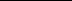 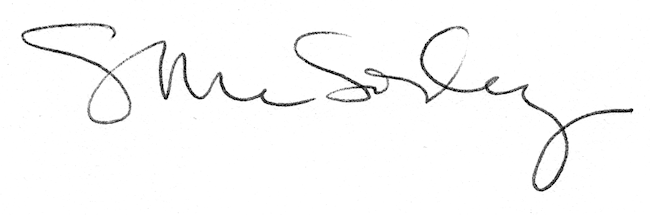 